       ҠАРАР                                                                                   РЕШЕНИЕ«22 » декабрь 2016 й.                      № 74/18                     «22 » декабря 2016 г О внесении изменений в решение Совета сельского поселения Сандугачевский сельсовет муниципального района Янаульский район Республики Башкортостан от 29 сентября 2010 года №74 «Об утверждении Положения об Администрации сельского поселения Сандугачевский сельсовет муниципального района Янаульский район Республики Башкортостан»В соответствии с Федеральным законом от 6 октября 2003 г.№131-ФЗ «Об общих принципах организации местного самоуправления в Российской Федерации», на основании части 5 статьи 99 Федерального закона от 5 апреля 2013 года №44-ФЗ «О контрактной системе в сфере закупок товаров, работ услуг для обеспечения государственных и муниципальных нужд», в целях приведения нормативных правовых актов в соответствии с действующим законодательством, Совет сельского поселения Сандугачевский сельсовет муниципального района Янаульский район Республики Башкортостан РЕШИЛ:Внести изменения в Положение «Об Администрации сельского поселения Сандугачевский сельсовет муниципального района Янаульский район Республики Башкортостан», утвержденный решением Совета сельского поселения Сандугачевкий сельсовет муниципального района Янаульский район Республики Башкортостан №74 от 29.09.2010 г. добавив пункт:	«3.47. Администрация сельского поселения Сандугачевский сельсовет муниципального района Янаульский район Республики Башкортостан осуществляет контроль за:1) соответствием информации об объеме финансового обеспечения, включенной в планы закупок, информации об объеме финансового обеспечения для осуществления закупок, утвержденном и доведенном до заказчика;2) соответствием информации об идентификационных кодах закупок и об объеме финансового обеспечения для осуществления данных закупок, содержащейся:а) в планах-графиках, информации, содержащейся в планах закупок;б) в извещениях об осуществлении закупок, в документации о закупках, информации, содержащейся в планах-графиках;в) в протоколах определения поставщиков (подрядчиков, исполнителей), информации, содержащейся в документации о закупках;г) в условиях проектов контрактов, направляемых участникам закупок, с которыми заключаются контракты, информации, содержащейся в протоколах определения поставщиков (подрядчиков, исполнителей);д) в реестре контрактов, заключенных заказчиками, условиям контрактов».2. П. 1.3. Положения «Об Администрации сельского поселения Сандугачевский сельсовет муниципального района Янаульский район Республики Башкортостан», утвержденный решением Совета сельского поселения Сандугачевский сельсовет муниципального района Янаульский район Республики Башкортостан №74 от 29.09.2010 г. изложить в новой редакции:«1.3. Юридический адрес администрации сельского поселения: 452812, Российская Федерация, Республика Башкортостан, район Янаульский, село Сандугач, улица К.Садретдинова, 5.»3. Обнародовать настоящее решение на информационном стенде Администрации сельского поселения Сандугачевский сельсовет муниципального района Янаульский район Республики Башкортостан, по адресу: 452812, Российская Федерация, Республика Башкортостан, район Янаульский, село Сандугач, улица К.Садретдинова, 5 и разместить на сайте сельского поселения Сандугачевский сельсовет муниципального района Янаульский район Республики Башкортостан по адресу: http://sp-sandugach.ru/Контроль над исполнением настоящего решения оставляю за собой.Глава сельского поселенияСандугачевский сельсовет						Куснияров Т.ШБАШҠОРТОСТАН РЕСПУБЛИКАҺЫЯҢАУЫЛ  РАЙОНЫ МУНИЦИПАЛЬ РАЙОНЫНЫҢ ҺАНДУFАС  АУЫЛ СОВЕТЫ АУЫЛ БИЛӘМӘҺЕСОВЕТЫ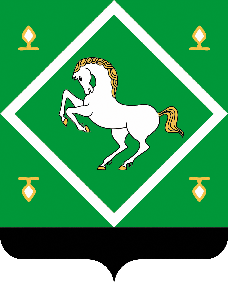 СОВЕТсельского поселения сандугачевский сельсовет МУНИЦИПАЛЬНОГО  районаЯНАУЛЬСКИЙ РАЙОН РеспубликИ Башкортостан 